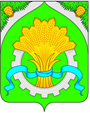 ДУМАШАТРОВСКОГО МУНИЦИПАЛЬНОГО ОКРУГАКУРГАНСКОЙ ОБЛАСТИРЕШЕНИЕот  _______________________ № _____                                                         с.ШатровоО внесении изменений в решение Думы Шатровского муниципального округа Курганской области от 29 марта 2022 года №215 «Об утверждении Положения о муниципальной службе Шатровского муниципального округа Курганской области»В соответствии с Федеральным законом от 6 октября 2003 года № 131-ФЗ «Об общих принципах организации местного самоуправления в Российской Федерации», Федеральным законом от 2 марта 2007 года № 25-ФЗ «О муниципальной службе в Российской Федерации», Федеральным законом от 10 июля 2023 года № 286-ФЗ «О внесении изменений в отдельные законодательные акты Российской Федерации», Уставом Шатровского муниципального округа Курганской области Дума Шатровского муниципального округа Курганской областиРЕШИЛА:1. Внести в решение Думы Шатровского муниципального округа Курганской области от 29 марта 2022 года №215 «Об утверждении Положения о муниципальной службе Шатровского муниципального округа Курганской области» следующие изменения:1) в пункте 15 раздела VII приложения к решению словосочетание «Законом Курганской области № 251» заменить словосочетанием «Законом Курганской области от 7 июня 2011 года №26 «О порядке присвоения и сохранения классных чинов муниципальных служащих в Курганской области»;2) в пункте 27 раздела VIII приложения к решению слова «недостоверных или» исключить, дополнить словами «, за исключением случаев, установленных федеральными законами.»;3) раздел VIII приложения к решению дополнить пунктом 27.1 следующего содержания:«27.1. Представление муниципальным служащим заведомо недостоверных сведений, указанных в пункте 27 настоящего Положения, является правонарушением, влекущим увольнение муниципального служащего с муниципальной службы.»;4) в пункте 29 раздела VIII приложения к решению слова «высшими должностными лицами Курганской области (руководителями высших исполнительных органов государственной власти Курганской области)» исключить;5) в пунктах 31, 32, 33 раздела VIII приложения к решению цифровое обозначение «30» дополнить словами «настоящего Положения»;6) в пункте 39 раздела IX приложения к решению слово «(работодателя)» заменить словом «(работодатель)»;7) в пункте 66 раздела XIII приложения к решению слово «Поощрение» заменить словами «Виды поощрения»; 8) в подпункте 4 пункта 71 раздела XIV приложения к решению словосочетание «Пенсионного Фонда Российской Федерации» заменить словосочетанием «Фонда пенсионного и социального страхования Российской Федерации».2. Опубликовать (обнародовать) настоящее решение в соответствии со ст. 44 Устава Шатровского муниципального округа Курганской области.3. Контроль за выполнением настоящего решения возложить на Председателя Думы Шатровского муниципального округа Курганской области.Председатель Думы                                                     Шатровского муниципального округа                                                                        П.Н.КлименкоГлава Шатровского муниципального округаКурганской области                                                                                                       Л.А.РассохинПОЯСНИТЕЛЬНАЯ ЗАПИСКАк проекту решения Думы Шатровского муниципального округа«О внесении изменений в решение Думы Шатровского муниципального округа Курганской области от 29 марта 2022 года №215 «Об утверждении Положения о муниципальной службе Шатровского муниципального округа Курганской области»          Настоящий проект решения Думы Шатровского муниципального округа «О внесении изменений в решение Думы Шатровского муниципального округа  Курганской области от 29 марта 2022 года №215 «Об утверждении Положения о муниципальной службе Шатровского муниципального округа Курганской области» (далее – проект решения) разработан в соответствии с Федеральным законом от 6 октября 2003 года № 131-ФЗ «Об общих принципах организации местного самоуправления в Российской Федерации», Федеральным законом от 2 марта 2007 года № 25-ФЗ «О муниципальной службе в Российской Федерации», Федеральным законом от 10 июля 2023 года № 286-ФЗ «О внесении изменений в отдельные законодательные акты Российской Федерации», Уставом Шатровского муниципального округа Курганской области.          Принятие данного решения не потребует дополнительных финансовых и материальных затрат из средств бюджета Шатровского муниципального округа Курганской области.           В целях организации общественного обсуждения и проведения независимой антикоррупционной экспертизы проект решения размещен на официальном сайте Администрации Шатровского муниципального округа Курганской области в информационно-телекоммуникационной сети «Интернет», на информационных стендах административных зданий населенных пунктов Шатровского муниципального округа Курганской области. Проект также направлен на правовую экспертизу в прокуратуру Шатровского района. 